DR BARBARA WRIGHT POSTGRADUATE SCHOLARSHIP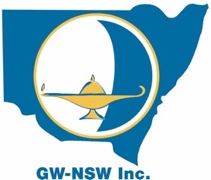 APPLICATION FORMPlease complete all fields and include attachmentsPERSONAL DETAILSFamily name: Given names:Date of birth:Home address:Mailing address:Telephone number(s):Email address: Undergraduate qualification or equivalent (award, institution, year completed): Other qualifications (award, institution, year completed):Relevant connection with rural/regional NSW and community activities:PROPOSED POSTGRADUATE COURSEAward, Institution, Course/research project: Brief description of course/research (or attach brochure)Details of Two Referees: Character and Academic (Include name, position, telephone number/ email/ residential address)ATTACHMENTSPhotocopies of Driver’s licence OR Birth Certificate/PassportTranscript of Undergraduate degree/Equivalent qualificationEvidence of acceptance into P/G Course/Research ProjectProposed Budget (targeted outline; evidence of cost of categories; justification – limit $5000) CV (include personal details, tertiary education history, employment history)Reason for applying for the scholarshipSIGNATURE OF APPLICANT					DATEForward four (4) copies of Application and Attachments (excluding course brochure) to:   

Dr L. E. Foster     
PO Box 577     
Cowra  NSW  2794